	JÄSENKIRJE 1/2020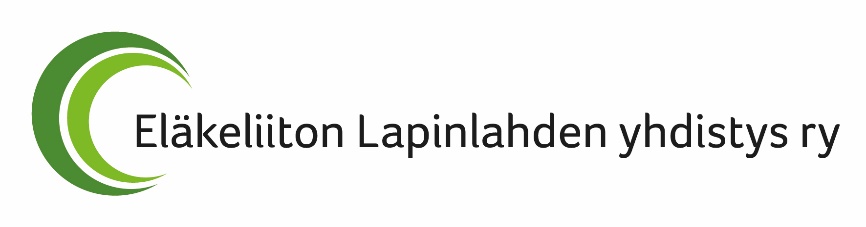 Hyvää ja antoisaa vuotta 2020!Tässä jäsenkirjeessä kerromme yhdistyksen toiminnasta, kerhoista, vastuuhenkilöistä ja nyt tiedossa olevista matkoista. Jäsenmaksumme 15 € voit maksaa joko yhdistyksen tilille tai käteisellä Tavataan taas-kerhossa.  Tule mukaan toimintaan, virkistymään ja tapaamaan vanhoja tuttuja ja solmimaan uusia tuttavuuksia.  Tiedotamme toiminnasta viikoittain Matti ja Liisa-lehden muistiopalstalla ja nettisivullamme https://elakeliitto.fi/yhdistykset/lapinlahti sekä Facebookissa.  Tule mukaan, vanhetaan yhdessä!Yhdistyksen pankkiyhteys: FI70 5158 1520 0381 64Tavataan taas-kerho kokoontuu parittomien viikkojen tiistaina klo 10 srk-talolla.  Päivänavaus, tiedotukset, yhteinen kahvihetki, Wipraattokuoro esiintyy, vierailijan puheenvuoro, yhteislaulua, omaa ohjelmaa ja lopuksi arpajaiset.  Kerhoissa on myytävänä Eläkeliiton adresseja sekä Vuositervehdys-lehteä. Juontajina vuorottelevat Irene Juntunen ja Erkki Raipoaho.  Kerhopäivät ja vierailijat ja teemat: 14.1. hallituksen ja toiminnan esittely 28.1. Pelipäivä 11.2. Pelimannit25.2. Eläkeliiton 50-vuotisjuhlakahvit, Kalevalateema 10.3. yhdistyksen kevätkokous24.3. Valtakirjapalvelu Simo Korhonen 7.4.   Itä-Suomen Biopankki, tutkimushoitaja Ulla Miettinen21.4. Pyöris ry, puheenjohtaja Markku Tiirikainen 5.5.   äitienpäiväjuhla ja kevätkauden päätösWipraattokuoro harjoitukset joka viikko tiistaisin klo 8.30.  Kuoro esiintyy pääasiassa Tavataan taas-kerhossa ja tarvittaessa muissa tilaisuuksissa.  Kuoronjohtaja Matti Karhunen p. 050 379 3050 ja kuorovastaava Irja Juntunen p. 040 593 8380.Kävelysähly-kerho Monarilla keskiviikkoisin klo 15.30.  Kerhovastaava on Yrjö Pietikäinen p. 040 527 3274Lentopallo-kerho Monarilla perjantaisin klo 15.30.  Kerhovastaava on Olavi Putkonen p. 0400 534 107.Boccia-kerho Monarilla perjantaisin klo 15.30.  Kerhovastaava on Martti Lehikoinen p. 0400 275 517Kuntosali Ripsakka ma 10-12 ja to 9-11, torstaisin klo 9-10.30 Heimon jumppa.  Kerho- ja iikuntavastaava Heimo Kuokka p. 045 152 1919.  Jussinpihan päivätanssit, Jussinpihan päiväkeskus torstaisin klo 12-13.30 pelimannimusiikin tahdissa:   Kerhovastaava Eino Tissari p. 040 137 9444. Tanssipäivät pe 17.1., 13.2., 12.3., 23.4. ja 7.5. Matkailukerho Tavataan taas-kerhojen jälkeen.  Kerhossa suunnitellaan kaikki yhdistyksen retket ja matkat, kerhovastaavana Sirkka Toivainen, p. 0400 523 292.Vapaaehtoistoiminnan vastaava Eero Lehtola p. 0400 460 955Vanhusneuvostossa yhdistyksen edustaja Eino Tissari p. 040 137 9444Keittiön vastaava emäntä Helena Haatainen, apunaan Helga Putkonen ja Salme Vatanen.Arpajaispöydän hoito ja arpojen myynti Anja RaipoahoTavataan taas-kerhon juontajina Irene Juntunen ja Erkki Raipoaho.Retket ja matkat12.2.2020 ”Vanhoja poikia”-teatterimatka Kuopioon kaupunginteatteriin.29.3.  ”Irti maasta”-teatterimatka Iisalmen Kulttuurikeskukseen.29.3.   Piirin kirkkopyhä Varpaisjärvellä9.4.     Piirin kevätkokous Iisalmessa12.5.   Piirin kesäpäivä Sonkajärven Paisuassa2.7.     ”Kaunis Veera”-kesäteatterimatka Nilsiän Louhosareenalle.HALLITUS 2020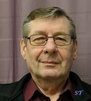      Olavi Putkonen     puheenjohtaja,     lentopallovastaava,     liittovaltuutettup. 0400 534 107olavi.putkonen@pp1.inet.fi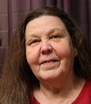      Irene Juntunen     varapuheenjohtaja     yhdistyskehittäjä, piirin     vapaaehtoistoiminnan      vastaavap. 050 379 3523irene.juntunen@hotmail.com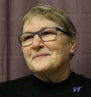      Sirkka Toivainen     sihteeri, matkavastaava,     kotisivut, Facebook-sivut     piirihallituksen jäsenp. 0400 523 292sirkka.toivainen@meili.fi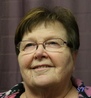      Irja Juntunen     Wipraattokuoron vastaavap. 040 593 8380irja.juntunen@gmail.com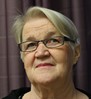      Helena Punkki     rahastonhoitajap. 040 543 8485helena.punkki1@luukku.com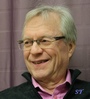      Matti Mykkänen     jäsensihteerip. 040 218 1821matti.mykkanen@ma.inet.fi 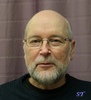      Heimo Kuokka     liikuntavastaava     Ripsakkakerhon vastaavap. 045 152 1919heimo.kuokka@gmail.com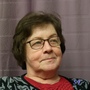      Eeva Hynynenp. 050 355 0774eevahynynen5@gmail.com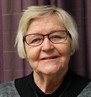      Maire Väisänenp. 050 534 5363mairekatriina@gmail.com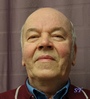      Reino Niiranenp. 040 572 6390helli.niiranen@gmail.com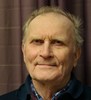      Paavo Ollikainenp. 0500 579 149paavo.ollikainendnatv@gmail.com